                                         Hervormde Gemeente 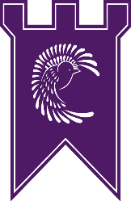                                       Aalburg                                              ‘Mijn toevlucht en mijn Burg’  Ps. 91 : 2     V O L M A C H T   Ondergetekende, volmachtgever,naam		:voornaam	:adres		:bevestigt hierbij een volmacht te geven aan:naam		:voornaam	:adres		:om hem/haar te vertegenwoordigen op de stemmingsvergadering van de Hervormde Gemeente Aalburg op 26 april 2021 te Aalburg en er een geldige stem uit te brengen in zijn/haar naam.Handtekening volmachtgever	:Datum		: 		Plaats		:Als gevolmachtigde kan men maximaal voor twee volmachtgevers stemmen.                                         Hervormde Gemeente 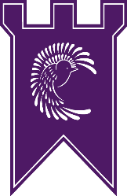                                       Aalburg                                              ‘Mijn toevlucht en mijn Burg’  Ps. 91 : 2     V O L M A C H T   Ondergetekende, volmachtgever,naam		:voornaam	:adres		:bevestigt hierbij een volmacht te geven aan:naam		:voornaam	:adres		:om hem/haar te vertegenwoordigen op de stemmingsvergadering van de Hervormde Gemeente Aalburg op 26 april 2021 te Aalburg en er een geldige stem uit te brengen in zijn/haar naam.Handtekening volmachtgever	:Datum		: 		Plaats		:Als gevolmachtigde kan men maximaal voor twee volmachtgevers stemmen.